Universidade de São Paulo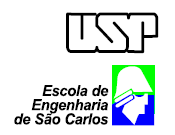 Escola de Engenharia de São CarlosDepartamento de Engenharia ElétricaSEL 0401 – Eletrônica de PotênciaExercício 2								Data: 10/06/2020Nome: 							R.A.:Para o circuito do conversor cc/cc responda as seguintes questões: a – Calcule o modelo no domínio do tempo para o conversor operando no modo boost e buck; (2,0)b – Faça o projeto de ambos os elementos passivos LC;(1,5)c – Compare as simulações e equações calculados teoricamento para um conversor com L= 1 mH, C= 100 uF, vC= 100 V, frequência de chaveamento 20 kHz; (1,5)Para o inversor da figura abaixo calcule:a – Calcule o modelo matemático do inversor e compare-o com a simulação chaveada; (2,0);b - L= 1 mH, C= 100 uF, vd= 200 V, a resistência R demanda 1 kW e a frequência de chaveamento 20 kHz (2,0)c – Calcule a função de transferência  e , (1,0)